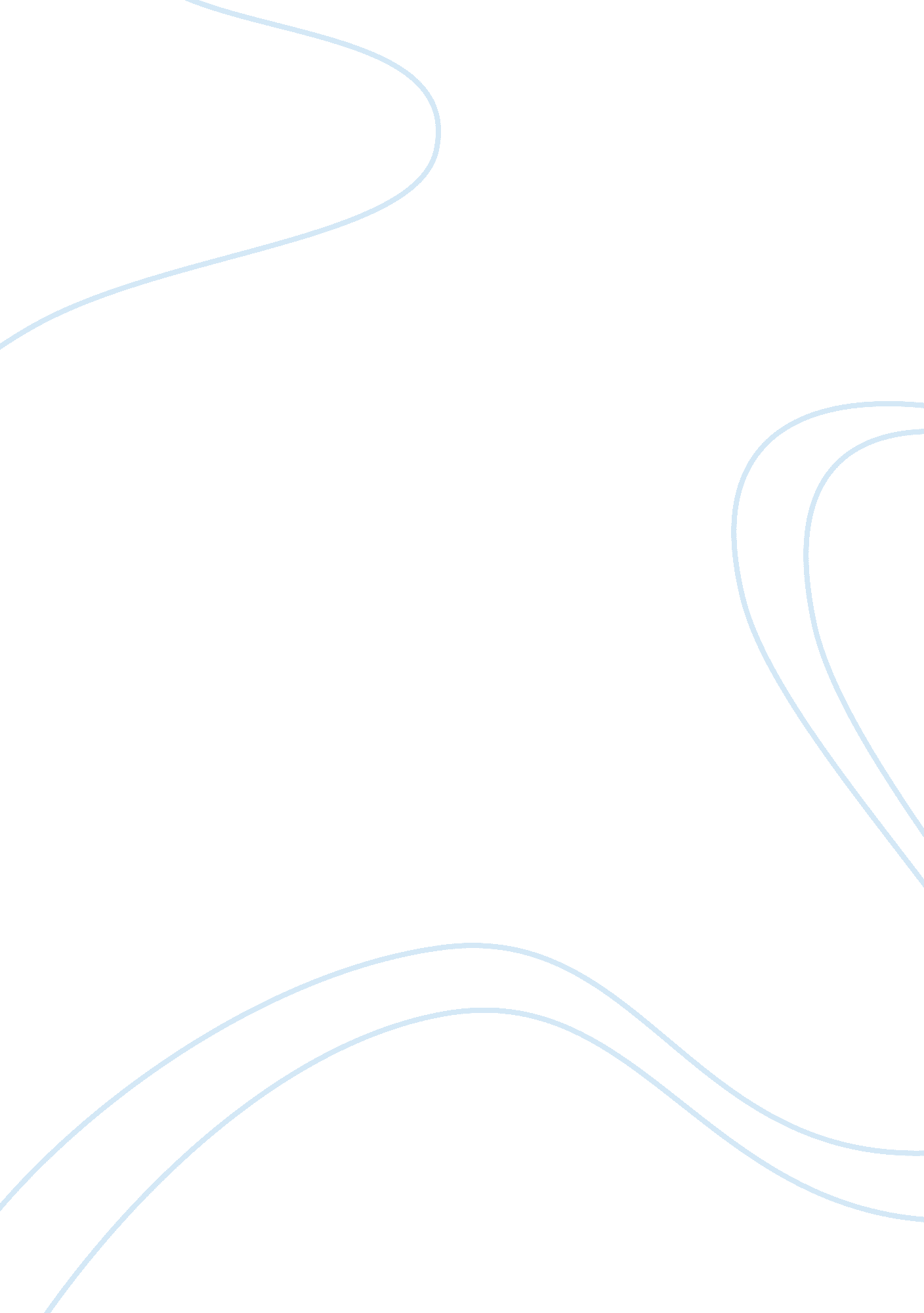 Being a studentBusiness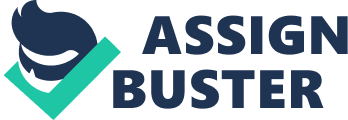 Integrity means a code of expected moral, the quality or state of being complete or undivided, honesty, soundness, incorruptibility, or an unimpaired condition (Carter, 1996). Many people believe that real integrity is doing the right thing, knowing that no one is going to know If you did It or not. However, Integrity may mean different things to different people, but In general it describes an adherence to morally or ethically sound principles. That means choosing the right path… even when It Is not accompanied with accolades or praise. In fact, I was taught that acting with integrity may be met with opposition more than appreciation. As I reflect on myself and where I stand when It comes to this topic, I feel that integrity is a very Important part of my life. I believe that by being ethical or unethical reflects not just on me but my loved ones as well. Some people pay no mind to Integrity and simply believe that Integrity is not an important trait to possess. I don’t believe that integrity is something that someone is born with. I feel it is something that is implemented in you, throughout the course of a person’s life. Parents and family members are the first people who impact a person’s integrity or lack of integrity. When growing up, you learn from them and the morals and values that they possess, becomes yours. If some ones parent and family members fail to value integrity, so will you. Fortunately, research states integrity is something that people can gain over time regardless of what they were taught in their early years, People can gain their morals and values of integrity through encouraged discipline in school and Church. In the workplace, we all want to be around people who are honest and trustworthy. We want to be able to put your food in the kitchen and have it there when you go for lunch. We want coworkers who phold their responsibility in a teamwork environment. We want to work with someone who has our back when we are tied up with an Issue or need assistance completing work. We want to work with people who will do the right thing at all times and not sacrifice morals for peers or employer, no matter how unpopular It may make them. This holds true as a researcher. If I plagiarize it makes me a fraud. was raised to believe to thine own self be true. 